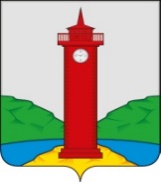        РОССИЙСКАЯ ФЕДЕРАЦИЯ
     САМАРСКАЯ ОБЛАСТЬ     МУНИЦИПАЛЬНЫЙ РАЙОН Волжский   СОБРАНИЕ ПРЕДСТАВИТЕЛЕЙ СЕЛЬСКОГО ПОСЕЛЕНИЯ         КУРУМОЧ         ТРЕТЬЕГО  созыва       РЕШЕНИЕ     «02» ноября  .                                                                   № 72/20Об утверждении муниципальной Программы комплексного развития систем коммунальной  инфраструктуры сельского поселения Курумоч муниципального района Волжский Самарской области  на 2014 - 2023 годы               В соответствии  с Федеральным Законом от 06.10.2003 года № 131-ФЗ «Об общих принципах организации местного самоуправления в Российской Федерации», Градостроительным кодексом Российской Федерации, Постановлением Правительства Российской Федерации от 14.06.2013 года № 502 «Об утверждении требований к программам комплексного развития систем коммунальной инфраструктуры поселений, городских округов», согласно Уставу сельского поселения Курумоч муниципального района Волжский Самарской области, с учетом заключения о результатах публичных слушаний по проекту программы, Собрание Представителей сельского поселения Курумоч муниципального района Волжский Самарской области  РЕШИЛО:Утвердить муниципальную Программу комплексного развития систем коммунальной инфраструктуры на территории сельского поселения Курумоч.  (Приложение 1).2. Опубликовать настоящее решение в ежемесячном информационном вестнике  «Вести сельского поселения Курумоч».3. Настоящее решение вступает в силу со дня его официального опубликования.Глава сельского поселения Курумочмуниципального района ВолжскийСамарской области                                    			            О.Л. КатынскийПредседатель Собрания представителейсельского поселения Курумочмуниципального района ВолжскийСамарской области                                    			          Л.В. Богословская 